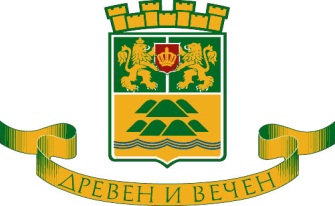 О Б Щ И Н А    П Л О В Д И Вгр. Пловдив, 4000, пл. «Стефан Стамболов» № 1,  тел: (032) 656 701, факс: (032) 656 703www.plovdiv.bg, e-mail: info@plovdiv.bgИзх. № .................................................ДО…………………………….…………………………………………………………..……………………………..П О К А Н Аза участие в процедура по сключване на нови рамкови договори с община Пловдив, за изготвяне на  пазарни оценки, необходими за работата на отделните звена в общината.Община Пловдив стартира процедура по сключване на нови рамкови договори за изготвяне на пазарни оценки, необходими за работата на отделните нейни звена.В тази връзка каним всички лица, които са независими оценители по смисъла на чл.5 от ЗНО, да участват в процедурата.І. Изисквания към участниците в процедурата:1. Могат да участват физически и юридически лица, с правоспособност и дееспособност по българското законодателство;2. Участникът да не е обявен в несъстоятелност;  3. Участникът да не е в производство по ликвидация или да се намира в подобна процедура съгласно националните закони и подзаконови актове;4. Участникът да не е длъжник по договор с община Пловдив и не владее или държи общински недвижим имот без правно основание;5. Участникът да няма публични задължения по смисъла на чл. 162, ал. 2, във връзка с чл.87, ал.6 от Данъчно-осигурителния процесуален кодекс към държавата и община Пловдив.6. Участникът да притежава сертификат за независим оценител по смисъла на чл. 5 от ЗНО;7. Участникът да е сключил застрахователна полица за професионална отговорност.ІІ. Условия за участие:Участниците в процедурата представят следните документи в Община Пловдив:1. Заявление за участие;2. Изрично пълномощно за участие в настоящата процедура, ако кандидатът участва чрез             пълномощник (нотариално заверено) - оригинал;3. Декларация, че участникът не е длъжник по договор с община Пловдив и не владее или държи общински недвижим имот без правно основание, както и че участникът няма публични задължения по смисъла на чл. 162, ал. 2, във връзка с чл.87, ал.6  от Данъчно-осигурителния процесуален кодекс към държавата и община Пловдив;4. Заверено копие от сертификатите за оценителска правоспособност;5. Актуална застрахователна полица за професионална отговорност;6. Попълнена ценова оферта – по образец;7. Документацията, изброена в раздел ІІ, т.1-6 включително, трябва да бъде поставена и запечатана в непрозрачен плик. Върху плика участникът написва името си (фирмата),  представител на търговеца, адрес за кореспонденция, телефон, процедурата, за която се участва.8. Кандидатите за участие в процедурата подават документацията (плика с документи по т.7) в деловодството на Община Пловдив, Дирекция ОС, гр. Пловдив, пл.”Централен” № 1, партера (през двора), до 17:00 часа на 17.12.2021 г. включително.Приложение: Примерна бланка на ценова оферта (Същата е налична на интернет-страницата на община Пловдив, директория „ОБЯВИ”) и Декларация по т.II.3.С уважение,НИКОЛАЙ АДЖЕЛАРОВДиректор дирекция „Общинска собственост”и председател на комисия, назначена със заповед № 21ОА-2997/09.11.2021 г., на кмета на община ПловдивСъгласували:Радостина Иванова – БогдановаНачалник отдел ПООСинж.Надежда ХристоваНачалник отдел ОИРИзготвил:Людмила ПетковаГл. експерт ОИР